Albuterol Sulfate  2mic.5mg/3mlCombi Neb Treatment – Atrovent (Ipratropium Bromide) 0.5mg & Albuterol Sulfate 3mgRacemic Epinephrine – Inhalation Solution  2.25%Dexamethasone (Decadron)  4mg/1mlDexamethasone (Decadron) 10mg/1mlNormal Saline BulletsEpi pen and vile of Epinephrine 1mg/10ml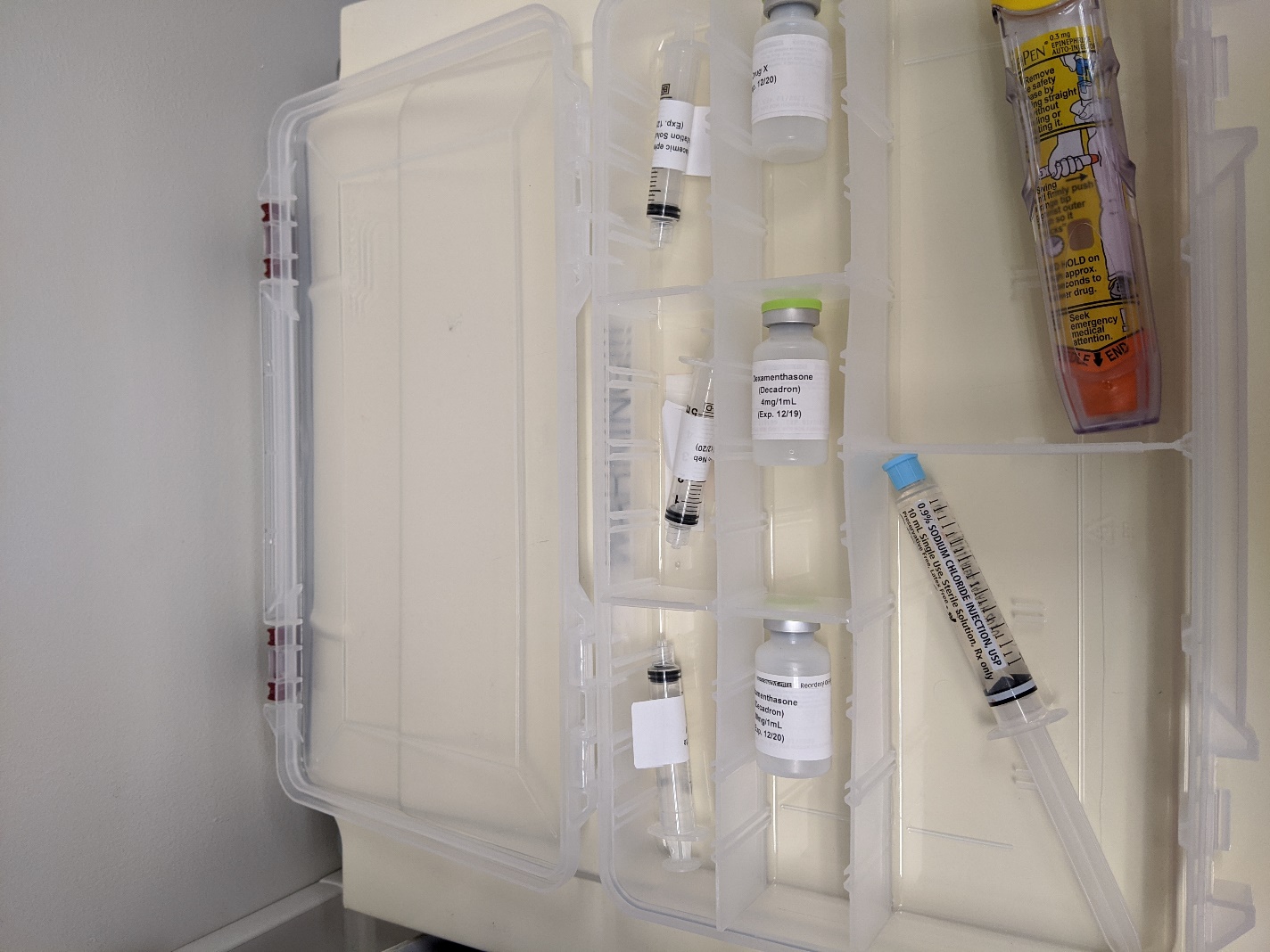 